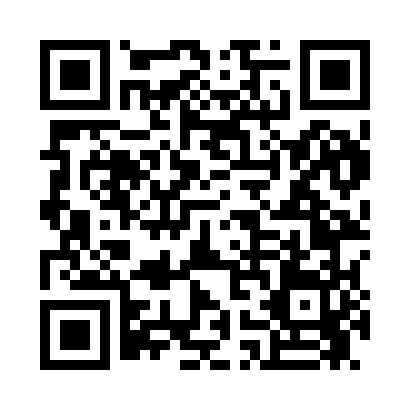 Prayer times for Aspers, Pennsylvania, USAMon 1 Jul 2024 - Wed 31 Jul 2024High Latitude Method: Angle Based RulePrayer Calculation Method: Islamic Society of North AmericaAsar Calculation Method: ShafiPrayer times provided by https://www.salahtimes.comDateDayFajrSunriseDhuhrAsrMaghribIsha1Mon4:075:441:135:118:4210:182Tue4:085:451:135:118:4110:183Wed4:095:451:135:128:4110:184Thu4:105:461:135:128:4110:175Fri4:105:461:145:128:4110:176Sat4:115:471:145:128:4010:167Sun4:125:481:145:128:4010:168Mon4:135:481:145:128:4010:159Tue4:145:491:145:128:3910:1410Wed4:155:501:145:128:3910:1411Thu4:165:501:155:128:3810:1312Fri4:175:511:155:128:3810:1213Sat4:185:521:155:128:3710:1114Sun4:195:521:155:128:3710:1015Mon4:205:531:155:128:3610:0916Tue4:215:541:155:128:3610:0917Wed4:225:551:155:128:3510:0818Thu4:235:561:155:128:3410:0719Fri4:245:561:155:128:3410:0520Sat4:265:571:155:118:3310:0421Sun4:275:581:155:118:3210:0322Mon4:285:591:155:118:3110:0223Tue4:296:001:155:118:3110:0124Wed4:306:011:155:118:3010:0025Thu4:326:021:155:118:299:5826Fri4:336:021:155:108:289:5727Sat4:346:031:155:108:279:5628Sun4:366:041:155:108:269:5529Mon4:376:051:155:108:259:5330Tue4:386:061:155:098:249:5231Wed4:396:071:155:098:239:50